香港交易及結算所有限公司及香港聯合交易所有限公司對本公告之內容概不負責，對其準確性或完整性亦不發表任何聲明，並明確表示概不就因本公告全部或任何部分內容而產生或因倚賴該等內容而引致之任何損失承擔任何責任。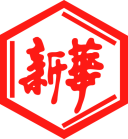 山東新華製藥股份有限公司Shandong Xinhua Pharmaceutical Company Limited（於中華人民共和國註冊成立之股份有限公司）（股份編號：00719）海外監管公告山東新華製藥股份有限公司（「本公司」）將於2020年9月25日在巨潮資訊網 (http://www.cninfo.com.cn）刊登本公司《關於參加山東轄區上市公司2020年度投資者網上集體接待日的公告》，茲載列有關文檔之中文版，以供參閱。承董事會命山東新華製藥股份有限公司張代銘董事長2020年9月25日中國淄博於本公告日期，本公司董事會之成員如下：证券代码：000756              证券简称：新华制药          公告编号：临2020-01山东新华制药股份有限公司关于参加山东辖区上市公司2020年度投资者网上集体接待日的公告本公司及董事会全体成员保证信息披露内容的真实、准确和完整，没有虚假记载、误导性陈述或重大遗漏。为进一步加强与投资者的互动交流，构建和谐投资者关系，切实提高上市公司透明度和治理水平，山东新华制药股份有限公司（以下简称“公司”）将参加由山东证监局、山东上市公司协会及深圳市全景网络有限公司联合举办的“2020年山东辖区上市公司投资者网上集体接待日”活动，现将有关事项公告如下：本次集体接待日活动将通过深圳市全景网络有限公司提供的互联网平台举行，投资者可以登录“全景·路演天下”网站（http://rs.p5w.net）参与公司本次投资者集体接待日活动，活动时间为2020年9月29日（周二）15:00至 16:55。届时公司财务总监侯宁先生、董事会秘书曹长求先生将通过网络在线交流的形式，与投资者就公司治理、经营状况、发展战略、风险防控、投资者保护等投资者关注的问题进行沟通。欢迎广大投资者积极参与。特此公告。山东新华制药股份有限公司董事会2020年9月25日 本公告乃根據香港聯合交易所有限公司證券上市規則第13.10B條作出。執行董事非執行董事獨立非執行董事張代銘先生（董事長）任福龍先生李文明先生杜德平先生徐列先生杜冠華先生盧華威先生